`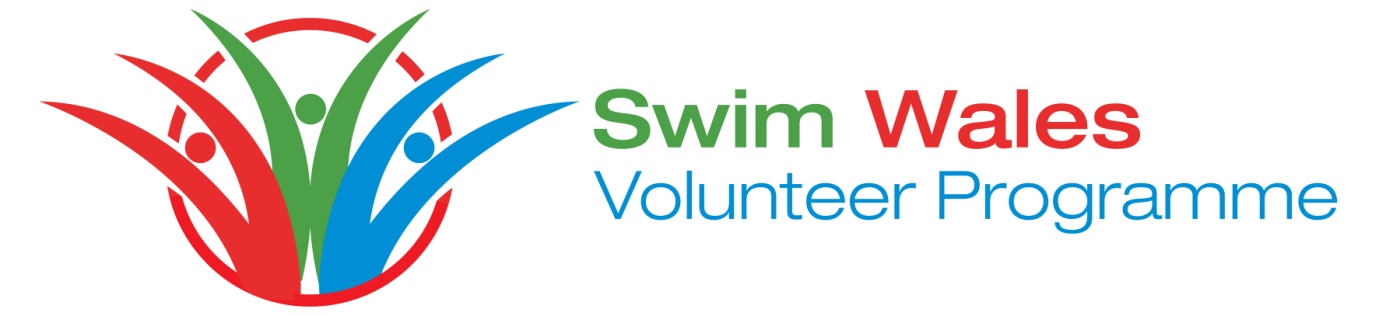 Swim Wales Volunteer Policy.Swim Wales relies on volunteers to offer their time and wide range of skills within the sport.  Without their ongoing commitment, Swim Wales would be unable to continue offering the high quality services and opportunities it does today.As a volunteer, you can expect that…● Your gift of time & skills will be used to make a difference to the young people involved in the sport.● You will be provided with all the information and training you need to carry out your volunteer role and will be encouraged to develop within the organisation.● Swim Wales will reimburse you for out of pocket expenses occurred during your volunteer role.● You will be protected by Swim Wales insurance policies.● You will volunteer in conditions that are safe and healthy.● Your volunteering will be appreciated and recognised.● Swim Wales will support you to resolve any difficulties you may have with the organisation or your volunteering.● You are free to stop volunteering at any time.In order to meet these aims…● Swim Wales expects you to carry out your volunteering within the guidelines of the organisation’s policies & procedures.● Swim Wales expects you to act within its standards of behaviour.● Swim Wales may withdraw the offer to you to volunteer if the relationship has broken down.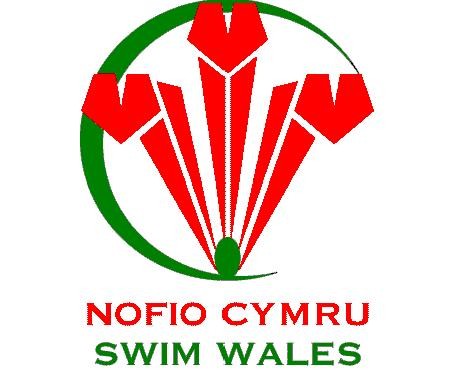 